附表2：个人简历模板个人简历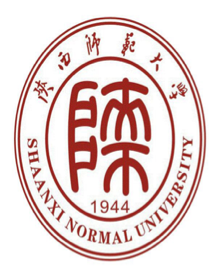     个    人    基    本    信息电话：邮箱：姓  名籍    贯近照    个    人    基    本    信息电话：邮箱：民  族政治面貌近照    个    人    基    本    信息电话：邮箱：性  别出生年月近照    个    人    基    本    信息电话：邮箱：学历专业    个    人    基    本    信息电话：邮箱：身份证号身份证号    个    人    基    本    信息电话：邮箱：报考岗位    个    人    基    本    信息电话：邮箱：教育经历（自高中起）    个    人    基    本    信息电话：邮箱：获奖情况    个    人    基    本    信息电话：邮箱：技能证书及特长    个    人    基    本    信息电话：邮箱：相关工作经历    个    人    基    本    信息电话：邮箱：自我评价